UNIVERSITÉ McGILLDÉPARTEMENT DES LITTÉRATURES DE  LANGUE FRANÇAISE,DE TRADUCTION ET DE CRÉATIONÉtudes de 2e et 3e cyclesFREN 707 - EXAMEN PRÉLIMINAIRE***FREN 707 – A : AUTORISATION EN VUE DE L’EXAMEN PRÉLIMINAIREInscription :	Automne  	Hiver  	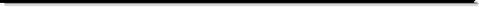 Nom: Titre:   Les documents suivants ont été communiqués aux membres examinateurs (obligatoire) :Le document doctoral (document-étape de 50 p. environ):  OUI____    NON____Le plan de la thèse (mis à jour):   OUI____    NON____Le projet de thèse accepté par le Comité des 2e et 3e cycles : OUI____    NON____Directeur/Directrice:Co-directeur/co-directrice (s’il y a lieu) :Projet approuvé le : 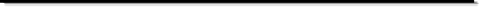 LES MEMBRES DU COMITÉ EXAMINATEUR SONT1.  	2.  	3.  	Le choix des deux noms s'est fait en consultation avec l'étudiant(e):	OUI:  	NON:  	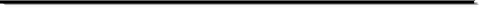 SIGNATURES ET DATESDirecteur/Directrice de la thèse:   	Co-directeur/Co-directrice de la thèse:   	Date:  	Date:  	Étudiant.e: 	 Date:  	DirecteurÉtudes de 2e et 3e cycles:	 Date:  	***FREN 707 – B : RÉSULTAT DE L’EXAMEN PRÉLIMINAIRENOM DE L’ÉTUDIANT.E :DIRECTEUR / DIRECTRICE DE THÈSE :CODIRECTEUR / CODIRECTRICE DE THÈSE (s’il y a lieu) :RÉSULTAT  (rayez la mention inutile) :		RÉUSSITE     	    ÉCHECCOMMENTAIRES DÉTAILLÉS (requis en cas d’un échec)* :NOMS ET SIGNATURES DES MEMBRES DU COMITÉ :__________________		_________________		__________________DATE DE L’EXAMEN :*En cas d’échec, la décision doit être clairement motivée par écrit, en indiquant précisément à l’étudiant.e le travail qu’il ou qu’elle doit accomplir (voir descriptif du FREN 707 sur le site internet https://www.mcgill.ca/litterature/fr/seminaires-2019-2020).NOTE       Le présent document comporte deux sections (A et B) :L’autorisation à procéder à l’examen préliminaire. Ce volet (p. 1 et 2) est à remettre par l’étudiant.e au Secrétariat. Études des 2e et 3e cycles du département une fois le document dûment rempli, signé et daté par les différentes parties concernées.Le résultat de l’examen préliminaire. Cette section (p. 3) est réservée au directeur ou à la directrice de thèse pour le jour de l’examen.